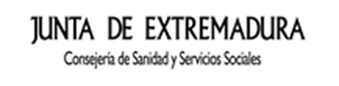 Dirección General de Servicios Sociales, Infancia y FamiliasANEXO IIMODELO DE MEMORIA DE LA ENTIDAD SOLICITANTEComo representante legal de la entidad y en nombre de ella, DECLARO la veracidad de los datos consignados en esta MEMORIA y en el resto de documentación que se acompaña, responsabilizándome de la misma, con objeto de unir al expediente de solicitud de subvención para la financiación de programas de inclusión social para colectivos en situación o riesgo de exclusión social convocadas por la Consejería de Sanidad y Servicios Sociales de la Junta de Extremadura. En __________________________, a ________ de ____________________ de 202_. (Firmado por el representante legal de la entidad)A LA SECRETARIA GENERAL DE LA CONSEJERÍA DE SANIDAD Y SERVICIOS SOCIALESDirección General de Servicios Sociales, Infancia y FamiliasCódigo UAD: A11030106 - SERVICIO DE PROGRAMAS SOCIALES Y MIGRACIONES1DATOS DE IDENTIFICACIÓN Y REGISTRALES DE LA ENTIDAD  DATOS DE IDENTIFICACIÓN Y REGISTRALES DE LA ENTIDAD  DATOS DE IDENTIFICACIÓN Y REGISTRALES DE LA ENTIDAD  DATOS DE IDENTIFICACIÓN Y REGISTRALES DE LA ENTIDAD  DATOS DE IDENTIFICACIÓN Y REGISTRALES DE LA ENTIDAD  DATOS DE IDENTIFICACIÓN Y REGISTRALES DE LA ENTIDAD  DATOS DE IDENTIFICACIÓN Y REGISTRALES DE LA ENTIDAD  DATOS DE IDENTIFICACIÓN Y REGISTRALES DE LA ENTIDAD  DATOS DE IDENTIFICACIÓN Y REGISTRALES DE LA ENTIDAD  DATOS DE IDENTIFICACIÓN Y REGISTRALES DE LA ENTIDAD  DATOS DE IDENTIFICACIÓN Y REGISTRALES DE LA ENTIDAD  DATOS DE IDENTIFICACIÓN Y REGISTRALES DE LA ENTIDAD  DATOS DE IDENTIFICACIÓN Y REGISTRALES DE LA ENTIDAD  DATOS DE IDENTIFICACIÓN Y REGISTRALES DE LA ENTIDAD  Nombre de la entidadNombre de la entidadNombre de la entidadNIFNIFNIFFecha de inscripción en el registro públicoFecha de inscripción en el registro públicoFecha de inscripción en el registro públicoFecha de inscripción en el registro públicoFecha de inscripción en el registro públicoDenominación del registro públicoDenominación del registro públicoDenominación del registro públicoDenominación del registro públicoDenominación del registro públicoNúmero /código de inscripción en el registro públicoNúmero /código de inscripción en el registro públicoNúmero /código de inscripción en el registro públicoNúmero /código de inscripción en el registro públicoNúmero /código de inscripción en el registro públicoDATOS DE LA SEDE O DELEGACIÓN DE LA ENTIDAD EN LA COMUNIDAD AUTÓNOMA DE EXTREMADURA  DATOS DE LA SEDE O DELEGACIÓN DE LA ENTIDAD EN LA COMUNIDAD AUTÓNOMA DE EXTREMADURA  DATOS DE LA SEDE O DELEGACIÓN DE LA ENTIDAD EN LA COMUNIDAD AUTÓNOMA DE EXTREMADURA  DATOS DE LA SEDE O DELEGACIÓN DE LA ENTIDAD EN LA COMUNIDAD AUTÓNOMA DE EXTREMADURA  DATOS DE LA SEDE O DELEGACIÓN DE LA ENTIDAD EN LA COMUNIDAD AUTÓNOMA DE EXTREMADURA  DATOS DE LA SEDE O DELEGACIÓN DE LA ENTIDAD EN LA COMUNIDAD AUTÓNOMA DE EXTREMADURA  DATOS DE LA SEDE O DELEGACIÓN DE LA ENTIDAD EN LA COMUNIDAD AUTÓNOMA DE EXTREMADURA  DATOS DE LA SEDE O DELEGACIÓN DE LA ENTIDAD EN LA COMUNIDAD AUTÓNOMA DE EXTREMADURA  DATOS DE LA SEDE O DELEGACIÓN DE LA ENTIDAD EN LA COMUNIDAD AUTÓNOMA DE EXTREMADURA  DATOS DE LA SEDE O DELEGACIÓN DE LA ENTIDAD EN LA COMUNIDAD AUTÓNOMA DE EXTREMADURA  DATOS DE LA SEDE O DELEGACIÓN DE LA ENTIDAD EN LA COMUNIDAD AUTÓNOMA DE EXTREMADURA  DATOS DE LA SEDE O DELEGACIÓN DE LA ENTIDAD EN LA COMUNIDAD AUTÓNOMA DE EXTREMADURA  DATOS DE LA SEDE O DELEGACIÓN DE LA ENTIDAD EN LA COMUNIDAD AUTÓNOMA DE EXTREMADURA  DATOS DE LA SEDE O DELEGACIÓN DE LA ENTIDAD EN LA COMUNIDAD AUTÓNOMA DE EXTREMADURA  DATOS DE LA SEDE O DELEGACIÓN DE LA ENTIDAD EN LA COMUNIDAD AUTÓNOMA DE EXTREMADURA  DirecciónDirecciónDirecciónDirecciónDirecciónDirecciónDirecciónDirecciónDirecciónDirecciónDirecciónDirecciónDirecciónDirecciónDirecciónCalle/PlazaCalle/PlazaNúmeroNúmeroPisoPisoPisoMunicipioMunicipioC.P.C.P.ProvinciaProvinciaProvinciaProvinciaTeléfonoTeléfonoDirección de correo electrónicoDirección de correo electrónicoDirección de correo electrónicoDirección de correo electrónicoDatos de inscripción en registro público de la delegaciónDatos de inscripción en registro público de la delegaciónDatos de inscripción en registro público de la delegaciónDatos de inscripción en registro público de la delegación222DATOS PARA LA VALORACIÓN DE LA ENTIDAD SOLICITANTE. MÁXIMO 8,50 PUNTOS.DATOS PARA LA VALORACIÓN DE LA ENTIDAD SOLICITANTE. MÁXIMO 8,50 PUNTOS.DATOS PARA LA VALORACIÓN DE LA ENTIDAD SOLICITANTE. MÁXIMO 8,50 PUNTOS.DATOS PARA LA VALORACIÓN DE LA ENTIDAD SOLICITANTE. MÁXIMO 8,50 PUNTOS.DATOS PARA LA VALORACIÓN DE LA ENTIDAD SOLICITANTE. MÁXIMO 8,50 PUNTOS.DATOS PARA LA VALORACIÓN DE LA ENTIDAD SOLICITANTE. MÁXIMO 8,50 PUNTOS.DATOS PARA LA VALORACIÓN DE LA ENTIDAD SOLICITANTE. MÁXIMO 8,50 PUNTOS.DATOS PARA LA VALORACIÓN DE LA ENTIDAD SOLICITANTE. MÁXIMO 8,50 PUNTOS.DATOS PARA LA VALORACIÓN DE LA ENTIDAD SOLICITANTE. MÁXIMO 8,50 PUNTOS.DATOS PARA LA VALORACIÓN DE LA ENTIDAD SOLICITANTE. MÁXIMO 8,50 PUNTOS.DATOS PARA LA VALORACIÓN DE LA ENTIDAD SOLICITANTE. MÁXIMO 8,50 PUNTOS.DATOS PARA LA VALORACIÓN DE LA ENTIDAD SOLICITANTE. MÁXIMO 8,50 PUNTOS.PUNTUACIÓN TOTAL OBTENIDA (a completar por la administración) 	PUNTUACIÓN TOTAL OBTENIDA (a completar por la administración) 	PUNTUACIÓN TOTAL OBTENIDA (a completar por la administración) 	PUNTUACIÓN TOTAL OBTENIDA (a completar por la administración) 	PUNTUACIÓN TOTAL OBTENIDA (a completar por la administración) 	PUNTUACIÓN TOTAL OBTENIDA (a completar por la administración) 	PUNTUACIÓN TOTAL OBTENIDA (a completar por la administración) 	PUNTUACIÓN TOTAL OBTENIDA (a completar por la administración) 	PUNTUACIÓN TOTAL OBTENIDA (a completar por la administración) 	PUNTUACIÓN TOTAL OBTENIDA (a completar por la administración) 	PUNTUACIÓN TOTAL OBTENIDA (a completar por la administración) 	1.-1.-1.-EXPERIENCIA DE LA ENTIDAD. MÁXIMO 4 PUNTOS.EXPERIENCIA DE LA ENTIDAD. MÁXIMO 4 PUNTOS.EXPERIENCIA DE LA ENTIDAD. MÁXIMO 4 PUNTOS.EXPERIENCIA DE LA ENTIDAD. MÁXIMO 4 PUNTOS.EXPERIENCIA DE LA ENTIDAD. MÁXIMO 4 PUNTOS.EXPERIENCIA DE LA ENTIDAD. MÁXIMO 4 PUNTOS.EXPERIENCIA DE LA ENTIDAD. MÁXIMO 4 PUNTOS.EXPERIENCIA DE LA ENTIDAD. MÁXIMO 4 PUNTOS.EXPERIENCIA DE LA ENTIDAD. MÁXIMO 4 PUNTOS.EXPERIENCIA DE LA ENTIDAD. MÁXIMO 4 PUNTOS.EXPERIENCIA DE LA ENTIDAD. MÁXIMO 4 PUNTOS.EXPERIENCIA DE LA ENTIDAD. MÁXIMO 4 PUNTOS.Marcar con X por la entidadMarcar con X por la entidadMarcar con X por la entidadMarcar con X por la entidadMarcar con X por la entidadMarcar con X por la entidadMarcar con X por la entidadPara su valoración y ponderación se tendrá en cuenta la información contenida en el anexo V que presente la entidad con la solicitud:Para su valoración y ponderación se tendrá en cuenta la información contenida en el anexo V que presente la entidad con la solicitud:Para su valoración y ponderación se tendrá en cuenta la información contenida en el anexo V que presente la entidad con la solicitud:Puntos obtenidos (a completar por la administración):Puntos obtenidos (a completar por la administración):Puntos obtenidos (a completar por la administración):Puntos obtenidos (a completar por la administración):La entidad HA EJECUTADO, dentro de los 4 años anteriores a la fecha de finalización del plazo de presentación de solicitudes, UNA actuación/proyecto/programa social de similares características para los que solicita subvención en colaboración con alguna administración pública: 0,50 puntos.La entidad HA EJECUTADO, dentro de los 4 años anteriores a la fecha de finalización del plazo de presentación de solicitudes, UNA actuación/proyecto/programa social de similares características para los que solicita subvención en colaboración con alguna administración pública: 0,50 puntos.La entidad HA EJECUTADO, dentro de los 4 años anteriores a la fecha de finalización del plazo de presentación de solicitudes, UNA actuación/proyecto/programa social de similares características para los que solicita subvención en colaboración con alguna administración pública: 0,50 puntos.La entidad HA EJECUTADO, dentro de los 4 años anteriores a la fecha de finalización del plazo de presentación de solicitudes, UNA actuación/proyecto/programa social de similares características para los que solicita subvención en colaboración con alguna administración pública: 0,50 puntos.La entidad HA EJECUTADO, dentro de los 4 años anteriores a la fecha de finalización del plazo de presentación de solicitudes, UNA actuación/proyecto/programa social de similares características para los que solicita subvención en colaboración con alguna administración pública: 0,50 puntos.La entidad HA EJECUTADO, dentro de los 4 años anteriores a la fecha de finalización del plazo de presentación de solicitudes, UNA actuación/proyecto/programa social de similares características para los que solicita subvención en colaboración con alguna administración pública: 0,50 puntos.La entidad HA EJECUTADO, dentro de los 4 años anteriores a la fecha de finalización del plazo de presentación de solicitudes, UNA actuación/proyecto/programa social de similares características para los que solicita subvención en colaboración con alguna administración pública: 0,50 puntos.La entidad HA EJECUTADO, dentro de los 4 años anteriores a la fecha de finalización del plazo de presentación de solicitudes, UNA actuación/proyecto/programa social de similares características para los que solicita subvención en colaboración con alguna administración pública: 0,50 puntos.La entidad HA EJECUTADO, dentro de los 4 años anteriores a la fecha de finalización del plazo de presentación de solicitudes, DOS actuaciones/proyecto/programa social de similares características para los que solicita subvención en colaboración con alguna administración pública: 1 punto.La entidad HA EJECUTADO, dentro de los 4 años anteriores a la fecha de finalización del plazo de presentación de solicitudes, DOS actuaciones/proyecto/programa social de similares características para los que solicita subvención en colaboración con alguna administración pública: 1 punto.La entidad HA EJECUTADO, dentro de los 4 años anteriores a la fecha de finalización del plazo de presentación de solicitudes, DOS actuaciones/proyecto/programa social de similares características para los que solicita subvención en colaboración con alguna administración pública: 1 punto.La entidad HA EJECUTADO, dentro de los 4 años anteriores a la fecha de finalización del plazo de presentación de solicitudes, DOS actuaciones/proyecto/programa social de similares características para los que solicita subvención en colaboración con alguna administración pública: 1 punto.La entidad HA EJECUTADO, dentro de los 4 años anteriores a la fecha de finalización del plazo de presentación de solicitudes, DOS actuaciones/proyecto/programa social de similares características para los que solicita subvención en colaboración con alguna administración pública: 1 punto.La entidad HA EJECUTADO, dentro de los 4 años anteriores a la fecha de finalización del plazo de presentación de solicitudes, DOS actuaciones/proyecto/programa social de similares características para los que solicita subvención en colaboración con alguna administración pública: 1 punto.La entidad HA EJECUTADO, dentro de los 4 años anteriores a la fecha de finalización del plazo de presentación de solicitudes, DOS actuaciones/proyecto/programa social de similares características para los que solicita subvención en colaboración con alguna administración pública: 1 punto.La entidad HA EJECUTADO, dentro de los 4 años anteriores a la fecha de finalización del plazo de presentación de solicitudes, DOS actuaciones/proyecto/programa social de similares características para los que solicita subvención en colaboración con alguna administración pública: 1 punto.La entidad HA EJECUTADO, dentro de los 4 años anteriores a la fecha de finalización del plazo de presentación de solicitudes, TRES actuaciones/proyecto/programa social de similares características para los que solicita subvención en colaboración con alguna administración pública: 1,50 puntos.La entidad HA EJECUTADO, dentro de los 4 años anteriores a la fecha de finalización del plazo de presentación de solicitudes, TRES actuaciones/proyecto/programa social de similares características para los que solicita subvención en colaboración con alguna administración pública: 1,50 puntos.La entidad HA EJECUTADO, dentro de los 4 años anteriores a la fecha de finalización del plazo de presentación de solicitudes, TRES actuaciones/proyecto/programa social de similares características para los que solicita subvención en colaboración con alguna administración pública: 1,50 puntos.La entidad HA EJECUTADO, dentro de los 4 años anteriores a la fecha de finalización del plazo de presentación de solicitudes, TRES actuaciones/proyecto/programa social de similares características para los que solicita subvención en colaboración con alguna administración pública: 1,50 puntos.La entidad HA EJECUTADO, dentro de los 4 años anteriores a la fecha de finalización del plazo de presentación de solicitudes, TRES actuaciones/proyecto/programa social de similares características para los que solicita subvención en colaboración con alguna administración pública: 1,50 puntos.La entidad HA EJECUTADO, dentro de los 4 años anteriores a la fecha de finalización del plazo de presentación de solicitudes, TRES actuaciones/proyecto/programa social de similares características para los que solicita subvención en colaboración con alguna administración pública: 1,50 puntos.La entidad HA EJECUTADO, dentro de los 4 años anteriores a la fecha de finalización del plazo de presentación de solicitudes, TRES actuaciones/proyecto/programa social de similares características para los que solicita subvención en colaboración con alguna administración pública: 1,50 puntos.La entidad HA EJECUTADO, dentro de los 4 años anteriores a la fecha de finalización del plazo de presentación de solicitudes, TRES actuaciones/proyecto/programa social de similares características para los que solicita subvención en colaboración con alguna administración pública: 1,50 puntos.La entidad HA EJECUTADO, dentro de los 4 años anteriores a la fecha de finalización del plazo de presentación de solicitudes, CUATRO actuaciones/proyecto/programa social de similares características para los que solicita subvención en colaboración con alguna administración pública: 2 puntos.La entidad HA EJECUTADO, dentro de los 4 años anteriores a la fecha de finalización del plazo de presentación de solicitudes, CUATRO actuaciones/proyecto/programa social de similares características para los que solicita subvención en colaboración con alguna administración pública: 2 puntos.La entidad HA EJECUTADO, dentro de los 4 años anteriores a la fecha de finalización del plazo de presentación de solicitudes, CUATRO actuaciones/proyecto/programa social de similares características para los que solicita subvención en colaboración con alguna administración pública: 2 puntos.La entidad HA EJECUTADO, dentro de los 4 años anteriores a la fecha de finalización del plazo de presentación de solicitudes, CUATRO actuaciones/proyecto/programa social de similares características para los que solicita subvención en colaboración con alguna administración pública: 2 puntos.La entidad HA EJECUTADO, dentro de los 4 años anteriores a la fecha de finalización del plazo de presentación de solicitudes, CUATRO actuaciones/proyecto/programa social de similares características para los que solicita subvención en colaboración con alguna administración pública: 2 puntos.La entidad HA EJECUTADO, dentro de los 4 años anteriores a la fecha de finalización del plazo de presentación de solicitudes, CUATRO actuaciones/proyecto/programa social de similares características para los que solicita subvención en colaboración con alguna administración pública: 2 puntos.La entidad HA EJECUTADO, dentro de los 4 años anteriores a la fecha de finalización del plazo de presentación de solicitudes, CUATRO actuaciones/proyecto/programa social de similares características para los que solicita subvención en colaboración con alguna administración pública: 2 puntos.La entidad HA EJECUTADO, dentro de los 4 años anteriores a la fecha de finalización del plazo de presentación de solicitudes, CUATRO actuaciones/proyecto/programa social de similares características para los que solicita subvención en colaboración con alguna administración pública: 2 puntos.La entidad HA EJECUTADO, dentro de los 4 años anteriores a la fecha de finalización del plazo de presentación de solicitudes, CINCO actuaciones/proyecto/programa social de similares características para los que solicita subvención en colaboración con alguna administración pública: 2,50 puntos.La entidad HA EJECUTADO, dentro de los 4 años anteriores a la fecha de finalización del plazo de presentación de solicitudes, CINCO actuaciones/proyecto/programa social de similares características para los que solicita subvención en colaboración con alguna administración pública: 2,50 puntos.La entidad HA EJECUTADO, dentro de los 4 años anteriores a la fecha de finalización del plazo de presentación de solicitudes, CINCO actuaciones/proyecto/programa social de similares características para los que solicita subvención en colaboración con alguna administración pública: 2,50 puntos.La entidad HA EJECUTADO, dentro de los 4 años anteriores a la fecha de finalización del plazo de presentación de solicitudes, CINCO actuaciones/proyecto/programa social de similares características para los que solicita subvención en colaboración con alguna administración pública: 2,50 puntos.La entidad HA EJECUTADO, dentro de los 4 años anteriores a la fecha de finalización del plazo de presentación de solicitudes, CINCO actuaciones/proyecto/programa social de similares características para los que solicita subvención en colaboración con alguna administración pública: 2,50 puntos.La entidad HA EJECUTADO, dentro de los 4 años anteriores a la fecha de finalización del plazo de presentación de solicitudes, CINCO actuaciones/proyecto/programa social de similares características para los que solicita subvención en colaboración con alguna administración pública: 2,50 puntos.La entidad HA EJECUTADO, dentro de los 4 años anteriores a la fecha de finalización del plazo de presentación de solicitudes, CINCO actuaciones/proyecto/programa social de similares características para los que solicita subvención en colaboración con alguna administración pública: 2,50 puntos.La entidad HA EJECUTADO, dentro de los 4 años anteriores a la fecha de finalización del plazo de presentación de solicitudes, CINCO actuaciones/proyecto/programa social de similares características para los que solicita subvención en colaboración con alguna administración pública: 2,50 puntos.La entidad HA EJECUTADO, dentro de los 4 años anteriores a la fecha de finalización del plazo de presentación de solicitudes, SEIS actuaciones/proyecto/programa social de similares características para los que solicita subvención en colaboración con alguna administración pública: 3 puntos.La entidad HA EJECUTADO, dentro de los 4 años anteriores a la fecha de finalización del plazo de presentación de solicitudes, SEIS actuaciones/proyecto/programa social de similares características para los que solicita subvención en colaboración con alguna administración pública: 3 puntos.La entidad HA EJECUTADO, dentro de los 4 años anteriores a la fecha de finalización del plazo de presentación de solicitudes, SEIS actuaciones/proyecto/programa social de similares características para los que solicita subvención en colaboración con alguna administración pública: 3 puntos.La entidad HA EJECUTADO, dentro de los 4 años anteriores a la fecha de finalización del plazo de presentación de solicitudes, SEIS actuaciones/proyecto/programa social de similares características para los que solicita subvención en colaboración con alguna administración pública: 3 puntos.La entidad HA EJECUTADO, dentro de los 4 años anteriores a la fecha de finalización del plazo de presentación de solicitudes, SEIS actuaciones/proyecto/programa social de similares características para los que solicita subvención en colaboración con alguna administración pública: 3 puntos.La entidad HA EJECUTADO, dentro de los 4 años anteriores a la fecha de finalización del plazo de presentación de solicitudes, SEIS actuaciones/proyecto/programa social de similares características para los que solicita subvención en colaboración con alguna administración pública: 3 puntos.La entidad HA EJECUTADO, dentro de los 4 años anteriores a la fecha de finalización del plazo de presentación de solicitudes, SEIS actuaciones/proyecto/programa social de similares características para los que solicita subvención en colaboración con alguna administración pública: 3 puntos.La entidad HA EJECUTADO, dentro de los 4 años anteriores a la fecha de finalización del plazo de presentación de solicitudes, SEIS actuaciones/proyecto/programa social de similares características para los que solicita subvención en colaboración con alguna administración pública: 3 puntos.La entidad HA EJECUTADO, dentro de los 4 años anteriores a la fecha de finalización del plazo de presentación de solicitudes, SIETE actuaciones/proyecto/programa social de similares características para los que solicita subvención en colaboración con alguna administración pública: 3,50 puntos.La entidad HA EJECUTADO, dentro de los 4 años anteriores a la fecha de finalización del plazo de presentación de solicitudes, SIETE actuaciones/proyecto/programa social de similares características para los que solicita subvención en colaboración con alguna administración pública: 3,50 puntos.La entidad HA EJECUTADO, dentro de los 4 años anteriores a la fecha de finalización del plazo de presentación de solicitudes, SIETE actuaciones/proyecto/programa social de similares características para los que solicita subvención en colaboración con alguna administración pública: 3,50 puntos.La entidad HA EJECUTADO, dentro de los 4 años anteriores a la fecha de finalización del plazo de presentación de solicitudes, SIETE actuaciones/proyecto/programa social de similares características para los que solicita subvención en colaboración con alguna administración pública: 3,50 puntos.La entidad HA EJECUTADO, dentro de los 4 años anteriores a la fecha de finalización del plazo de presentación de solicitudes, SIETE actuaciones/proyecto/programa social de similares características para los que solicita subvención en colaboración con alguna administración pública: 3,50 puntos.La entidad HA EJECUTADO, dentro de los 4 años anteriores a la fecha de finalización del plazo de presentación de solicitudes, SIETE actuaciones/proyecto/programa social de similares características para los que solicita subvención en colaboración con alguna administración pública: 3,50 puntos.La entidad HA EJECUTADO, dentro de los 4 años anteriores a la fecha de finalización del plazo de presentación de solicitudes, SIETE actuaciones/proyecto/programa social de similares características para los que solicita subvención en colaboración con alguna administración pública: 3,50 puntos.La entidad HA EJECUTADO, dentro de los 4 años anteriores a la fecha de finalización del plazo de presentación de solicitudes, SIETE actuaciones/proyecto/programa social de similares características para los que solicita subvención en colaboración con alguna administración pública: 3,50 puntos.La entidad HA EJECUTADO, dentro de los 4 años anteriores a la fecha de finalización del plazo de presentación de solicitudes, OCHO o más actuaciones/proyecto/programa social de similares características para los que solicita subvención en colaboración con alguna administración pública: 4 puntos.La entidad HA EJECUTADO, dentro de los 4 años anteriores a la fecha de finalización del plazo de presentación de solicitudes, OCHO o más actuaciones/proyecto/programa social de similares características para los que solicita subvención en colaboración con alguna administración pública: 4 puntos.La entidad HA EJECUTADO, dentro de los 4 años anteriores a la fecha de finalización del plazo de presentación de solicitudes, OCHO o más actuaciones/proyecto/programa social de similares características para los que solicita subvención en colaboración con alguna administración pública: 4 puntos.La entidad HA EJECUTADO, dentro de los 4 años anteriores a la fecha de finalización del plazo de presentación de solicitudes, OCHO o más actuaciones/proyecto/programa social de similares características para los que solicita subvención en colaboración con alguna administración pública: 4 puntos.La entidad HA EJECUTADO, dentro de los 4 años anteriores a la fecha de finalización del plazo de presentación de solicitudes, OCHO o más actuaciones/proyecto/programa social de similares características para los que solicita subvención en colaboración con alguna administración pública: 4 puntos.La entidad HA EJECUTADO, dentro de los 4 años anteriores a la fecha de finalización del plazo de presentación de solicitudes, OCHO o más actuaciones/proyecto/programa social de similares características para los que solicita subvención en colaboración con alguna administración pública: 4 puntos.La entidad HA EJECUTADO, dentro de los 4 años anteriores a la fecha de finalización del plazo de presentación de solicitudes, OCHO o más actuaciones/proyecto/programa social de similares características para los que solicita subvención en colaboración con alguna administración pública: 4 puntos.La entidad HA EJECUTADO, dentro de los 4 años anteriores a la fecha de finalización del plazo de presentación de solicitudes, OCHO o más actuaciones/proyecto/programa social de similares características para los que solicita subvención en colaboración con alguna administración pública: 4 puntos.Observaciones /incidencias:Observaciones /incidencias:Observaciones /incidencias:Observaciones /incidencias:Observaciones /incidencias:Observaciones /incidencias:Observaciones /incidencias:Observaciones /incidencias:Observaciones /incidencias:Observaciones /incidencias:Observaciones /incidencias:Observaciones /incidencias:Observaciones /incidencias:Observaciones /incidencias:Observaciones /incidencias:2.-2.-2.-2.-CALIDAD EN LA GESTIÓN. 1 PUNTO.CALIDAD EN LA GESTIÓN. 1 PUNTO.CALIDAD EN LA GESTIÓN. 1 PUNTO.CALIDAD EN LA GESTIÓN. 1 PUNTO.CALIDAD EN LA GESTIÓN. 1 PUNTO.CALIDAD EN LA GESTIÓN. 1 PUNTO.CALIDAD EN LA GESTIÓN. 1 PUNTO.CALIDAD EN LA GESTIÓN. 1 PUNTO.CALIDAD EN LA GESTIÓN. 1 PUNTO.CALIDAD EN LA GESTIÓN. 1 PUNTO.CALIDAD EN LA GESTIÓN. 1 PUNTO.Marcar con X por la entidadMarcar con X por la entidadMarcar con X por la entidadMarcar con X por la entidadMarcar con X por la entidadMarcar con X por la entidadMarcar con X por la entidadPara su valoración y ponderación se tendrá en cuenta el Certificado de calidad en base a la norma de ONG con calidad, ISO 9001:2018, EFQM u otros sistemas de calidad que garanticen el control de procesos y programas refrendados por una entidad externa a la entidad solicitante, en vigor a fecha de presentación de solicitudes, que aporte la entidad solicitante con la solicitud.Para su valoración y ponderación se tendrá en cuenta el Certificado de calidad en base a la norma de ONG con calidad, ISO 9001:2018, EFQM u otros sistemas de calidad que garanticen el control de procesos y programas refrendados por una entidad externa a la entidad solicitante, en vigor a fecha de presentación de solicitudes, que aporte la entidad solicitante con la solicitud.Puntos obtenidos (a completar por la administración):Puntos obtenidos (a completar por la administración):Puntos obtenidos (a completar por la administración):La entidad CUENTA con certificado de control y calidad en base a la Norma ONG con calidad, ISO 9001:2018, EFQM u otros sistemas de calidad y/o control externo de auditorías que garantizan el control de los procesos y programas. 1 punto.La entidad CUENTA con certificado de control y calidad en base a la Norma ONG con calidad, ISO 9001:2018, EFQM u otros sistemas de calidad y/o control externo de auditorías que garantizan el control de los procesos y programas. 1 punto.La entidad CUENTA con certificado de control y calidad en base a la Norma ONG con calidad, ISO 9001:2018, EFQM u otros sistemas de calidad y/o control externo de auditorías que garantizan el control de los procesos y programas. 1 punto.La entidad CUENTA con certificado de control y calidad en base a la Norma ONG con calidad, ISO 9001:2018, EFQM u otros sistemas de calidad y/o control externo de auditorías que garantizan el control de los procesos y programas. 1 punto.La entidad CUENTA con certificado de control y calidad en base a la Norma ONG con calidad, ISO 9001:2018, EFQM u otros sistemas de calidad y/o control externo de auditorías que garantizan el control de los procesos y programas. 1 punto.La entidad CUENTA con certificado de control y calidad en base a la Norma ONG con calidad, ISO 9001:2018, EFQM u otros sistemas de calidad y/o control externo de auditorías que garantizan el control de los procesos y programas. 1 punto.La entidad CUENTA con certificado de control y calidad en base a la Norma ONG con calidad, ISO 9001:2018, EFQM u otros sistemas de calidad y/o control externo de auditorías que garantizan el control de los procesos y programas. 1 punto.La entidad CUENTA con certificado de control y calidad en base a la Norma ONG con calidad, ISO 9001:2018, EFQM u otros sistemas de calidad y/o control externo de auditorías que garantizan el control de los procesos y programas. 1 punto.La entidad NO cuenta con ninguno de los certificados de control y calidad a los que se refiere el punto anterior.La entidad NO cuenta con ninguno de los certificados de control y calidad a los que se refiere el punto anterior.La entidad NO cuenta con ninguno de los certificados de control y calidad a los que se refiere el punto anterior.La entidad NO cuenta con ninguno de los certificados de control y calidad a los que se refiere el punto anterior.La entidad NO cuenta con ninguno de los certificados de control y calidad a los que se refiere el punto anterior.La entidad NO cuenta con ninguno de los certificados de control y calidad a los que se refiere el punto anterior.La entidad NO cuenta con ninguno de los certificados de control y calidad a los que se refiere el punto anterior.La entidad NO cuenta con ninguno de los certificados de control y calidad a los que se refiere el punto anterior.Observaciones /incidencias:Observaciones /incidencias:Observaciones /incidencias:Observaciones /incidencias:Observaciones /incidencias:Observaciones /incidencias:Observaciones /incidencias:Observaciones /incidencias:Observaciones /incidencias:Observaciones /incidencias:Observaciones /incidencias:Observaciones /incidencias:Observaciones /incidencias:Observaciones /incidencias:Observaciones /incidencias:3.-3.-3.-3.-3.-SISTEMA DE AUDITORÍA EXTERNA. 1 PUNTO.SISTEMA DE AUDITORÍA EXTERNA. 1 PUNTO.SISTEMA DE AUDITORÍA EXTERNA. 1 PUNTO.SISTEMA DE AUDITORÍA EXTERNA. 1 PUNTO.SISTEMA DE AUDITORÍA EXTERNA. 1 PUNTO.SISTEMA DE AUDITORÍA EXTERNA. 1 PUNTO.SISTEMA DE AUDITORÍA EXTERNA. 1 PUNTO.SISTEMA DE AUDITORÍA EXTERNA. 1 PUNTO.SISTEMA DE AUDITORÍA EXTERNA. 1 PUNTO.SISTEMA DE AUDITORÍA EXTERNA. 1 PUNTO.Marcar con X por la entidadMarcar con X por la entidadMarcar con X por la entidadMarcar con X por la entidadMarcar con X por la entidadMarcar con X por la entidadMarcar con X por la entidadPara su valoración y ponderación se tendrá en cuenta el informe de auditoría externa en las cuentas anuales del último ejercicio cerrado a fecha de presentación de solicitudes que la entidad solicitante presente con la solicitud.Para su valoración y ponderación se tendrá en cuenta el informe de auditoría externa en las cuentas anuales del último ejercicio cerrado a fecha de presentación de solicitudes que la entidad solicitante presente con la solicitud.Puntos obtenidos (a completar por la administración):Puntos obtenidos (a completar por la administración):Puntos obtenidos (a completar por la administración):Puntos obtenidos (a completar por la administración):La entidad solicitante CUENTA con informe de auditoría externa en las cuentas anuales del último ejercicio cerrado a fecha de presentación de solicitudes: 1 punto.La entidad solicitante CUENTA con informe de auditoría externa en las cuentas anuales del último ejercicio cerrado a fecha de presentación de solicitudes: 1 punto.La entidad solicitante CUENTA con informe de auditoría externa en las cuentas anuales del último ejercicio cerrado a fecha de presentación de solicitudes: 1 punto.La entidad solicitante CUENTA con informe de auditoría externa en las cuentas anuales del último ejercicio cerrado a fecha de presentación de solicitudes: 1 punto.La entidad solicitante CUENTA con informe de auditoría externa en las cuentas anuales del último ejercicio cerrado a fecha de presentación de solicitudes: 1 punto.La entidad solicitante CUENTA con informe de auditoría externa en las cuentas anuales del último ejercicio cerrado a fecha de presentación de solicitudes: 1 punto.La entidad solicitante CUENTA con informe de auditoría externa en las cuentas anuales del último ejercicio cerrado a fecha de presentación de solicitudes: 1 punto.La entidad solicitante CUENTA con informe de auditoría externa en las cuentas anuales del último ejercicio cerrado a fecha de presentación de solicitudes: 1 punto.La entidad solicitante NO cuenta con informe de auditoría externa en las cuentas anuales del último ejercicio cerrado a fecha de presentación de solicitudes: 0 puntos.La entidad solicitante NO cuenta con informe de auditoría externa en las cuentas anuales del último ejercicio cerrado a fecha de presentación de solicitudes: 0 puntos.La entidad solicitante NO cuenta con informe de auditoría externa en las cuentas anuales del último ejercicio cerrado a fecha de presentación de solicitudes: 0 puntos.La entidad solicitante NO cuenta con informe de auditoría externa en las cuentas anuales del último ejercicio cerrado a fecha de presentación de solicitudes: 0 puntos.La entidad solicitante NO cuenta con informe de auditoría externa en las cuentas anuales del último ejercicio cerrado a fecha de presentación de solicitudes: 0 puntos.La entidad solicitante NO cuenta con informe de auditoría externa en las cuentas anuales del último ejercicio cerrado a fecha de presentación de solicitudes: 0 puntos.La entidad solicitante NO cuenta con informe de auditoría externa en las cuentas anuales del último ejercicio cerrado a fecha de presentación de solicitudes: 0 puntos.La entidad solicitante NO cuenta con informe de auditoría externa en las cuentas anuales del último ejercicio cerrado a fecha de presentación de solicitudes: 0 puntos.Observaciones /incidencias:Observaciones /incidencias:Observaciones /incidencias:Observaciones /incidencias:Observaciones /incidencias:Observaciones /incidencias:Observaciones /incidencias:Observaciones /incidencias:Observaciones /incidencias:Observaciones /incidencias:Observaciones /incidencias:Observaciones /incidencias:Observaciones /incidencias:Observaciones /incidencias:Observaciones /incidencias:4.-4.-4.-4.-4.-4.-PRESENCIA DE LA MUJER EN LOS ÓRGANOS DE REPRESENTACIÓN DE LA ENTIDAD. 1 PUNTO.PRESENCIA DE LA MUJER EN LOS ÓRGANOS DE REPRESENTACIÓN DE LA ENTIDAD. 1 PUNTO.PRESENCIA DE LA MUJER EN LOS ÓRGANOS DE REPRESENTACIÓN DE LA ENTIDAD. 1 PUNTO.PRESENCIA DE LA MUJER EN LOS ÓRGANOS DE REPRESENTACIÓN DE LA ENTIDAD. 1 PUNTO.PRESENCIA DE LA MUJER EN LOS ÓRGANOS DE REPRESENTACIÓN DE LA ENTIDAD. 1 PUNTO.PRESENCIA DE LA MUJER EN LOS ÓRGANOS DE REPRESENTACIÓN DE LA ENTIDAD. 1 PUNTO.PRESENCIA DE LA MUJER EN LOS ÓRGANOS DE REPRESENTACIÓN DE LA ENTIDAD. 1 PUNTO.PRESENCIA DE LA MUJER EN LOS ÓRGANOS DE REPRESENTACIÓN DE LA ENTIDAD. 1 PUNTO.PRESENCIA DE LA MUJER EN LOS ÓRGANOS DE REPRESENTACIÓN DE LA ENTIDAD. 1 PUNTO.Marcar con X por la entidadMarcar con X por la entidadMarcar con X por la entidadMarcar con X por la entidadMarcar con X por la entidadMarcar con X por la entidadMarcar con X por la entidadPara su valoración y ponderación se tendrá en cuenta los datos declarados por la entidad en este apartado, así como los datos que obren en los archivos del órgano gestor de esta subvención o a través del registro público correspondiente donde conste la inscripción de la identidad de los titulares de la junta directiva u órgano de representación.Para su valoración y ponderación se tendrá en cuenta los datos declarados por la entidad en este apartado, así como los datos que obren en los archivos del órgano gestor de esta subvención o a través del registro público correspondiente donde conste la inscripción de la identidad de los titulares de la junta directiva u órgano de representación.Puntos obtenidos (a completar por la administración):Puntos obtenidos (a completar por la administración):Puntos obtenidos (a completar por la administración):Puntos obtenidos (a completar por la administración):La entidad solicitante CUENTA en su órgano de representación con, al menos, el 40% de mujeres:1 punto.La entidad solicitante CUENTA en su órgano de representación con, al menos, el 40% de mujeres:1 punto.La entidad solicitante CUENTA en su órgano de representación con, al menos, el 40% de mujeres:1 punto.La entidad solicitante CUENTA en su órgano de representación con, al menos, el 40% de mujeres:1 punto.La entidad solicitante CUENTA en su órgano de representación con, al menos, el 40% de mujeres:1 punto.La entidad solicitante CUENTA en su órgano de representación con, al menos, el 40% de mujeres:1 punto.La entidad solicitante CUENTA en su órgano de representación con, al menos, el 40% de mujeres:1 punto.La entidad solicitante CUENTA en su órgano de representación con, al menos, el 40% de mujeres:1 punto.La entidad solicitante NO cuenta en su órgano de representación con, al menos, el 40% de mujeres:0 puntos.La entidad solicitante NO cuenta en su órgano de representación con, al menos, el 40% de mujeres:0 puntos.La entidad solicitante NO cuenta en su órgano de representación con, al menos, el 40% de mujeres:0 puntos.La entidad solicitante NO cuenta en su órgano de representación con, al menos, el 40% de mujeres:0 puntos.La entidad solicitante NO cuenta en su órgano de representación con, al menos, el 40% de mujeres:0 puntos.La entidad solicitante NO cuenta en su órgano de representación con, al menos, el 40% de mujeres:0 puntos.La entidad solicitante NO cuenta en su órgano de representación con, al menos, el 40% de mujeres:0 puntos.La entidad solicitante NO cuenta en su órgano de representación con, al menos, el 40% de mujeres:0 puntos.5.-PERSONAS VOLUNTARIAS CON LAS QUE CUENTA LA ENTIDAD O, EN SU CASO, LA DELEGACIÓN DE LA ENTIDAD EN LA COMUNIDAD AUTÓNOMA DE EXTREMADURA CUANDO ESTA SEA DE ÁMBITO NACIONAL. MÁXIMO 1 PUNTOPERSONAS VOLUNTARIAS CON LAS QUE CUENTA LA ENTIDAD O, EN SU CASO, LA DELEGACIÓN DE LA ENTIDAD EN LA COMUNIDAD AUTÓNOMA DE EXTREMADURA CUANDO ESTA SEA DE ÁMBITO NACIONAL. MÁXIMO 1 PUNTOPERSONAS VOLUNTARIAS CON LAS QUE CUENTA LA ENTIDAD O, EN SU CASO, LA DELEGACIÓN DE LA ENTIDAD EN LA COMUNIDAD AUTÓNOMA DE EXTREMADURA CUANDO ESTA SEA DE ÁMBITO NACIONAL. MÁXIMO 1 PUNTOPERSONAS VOLUNTARIAS CON LAS QUE CUENTA LA ENTIDAD O, EN SU CASO, LA DELEGACIÓN DE LA ENTIDAD EN LA COMUNIDAD AUTÓNOMA DE EXTREMADURA CUANDO ESTA SEA DE ÁMBITO NACIONAL. MÁXIMO 1 PUNTOPERSONAS VOLUNTARIAS CON LAS QUE CUENTA LA ENTIDAD O, EN SU CASO, LA DELEGACIÓN DE LA ENTIDAD EN LA COMUNIDAD AUTÓNOMA DE EXTREMADURA CUANDO ESTA SEA DE ÁMBITO NACIONAL. MÁXIMO 1 PUNTOPERSONAS VOLUNTARIAS CON LAS QUE CUENTA LA ENTIDAD O, EN SU CASO, LA DELEGACIÓN DE LA ENTIDAD EN LA COMUNIDAD AUTÓNOMA DE EXTREMADURA CUANDO ESTA SEA DE ÁMBITO NACIONAL. MÁXIMO 1 PUNTOPERSONAS VOLUNTARIAS CON LAS QUE CUENTA LA ENTIDAD O, EN SU CASO, LA DELEGACIÓN DE LA ENTIDAD EN LA COMUNIDAD AUTÓNOMA DE EXTREMADURA CUANDO ESTA SEA DE ÁMBITO NACIONAL. MÁXIMO 1 PUNTOPERSONAS VOLUNTARIAS CON LAS QUE CUENTA LA ENTIDAD O, EN SU CASO, LA DELEGACIÓN DE LA ENTIDAD EN LA COMUNIDAD AUTÓNOMA DE EXTREMADURA CUANDO ESTA SEA DE ÁMBITO NACIONAL. MÁXIMO 1 PUNTOPERSONAS VOLUNTARIAS CON LAS QUE CUENTA LA ENTIDAD O, EN SU CASO, LA DELEGACIÓN DE LA ENTIDAD EN LA COMUNIDAD AUTÓNOMA DE EXTREMADURA CUANDO ESTA SEA DE ÁMBITO NACIONAL. MÁXIMO 1 PUNTOPERSONAS VOLUNTARIAS CON LAS QUE CUENTA LA ENTIDAD O, EN SU CASO, LA DELEGACIÓN DE LA ENTIDAD EN LA COMUNIDAD AUTÓNOMA DE EXTREMADURA CUANDO ESTA SEA DE ÁMBITO NACIONAL. MÁXIMO 1 PUNTOPERSONAS VOLUNTARIAS CON LAS QUE CUENTA LA ENTIDAD O, EN SU CASO, LA DELEGACIÓN DE LA ENTIDAD EN LA COMUNIDAD AUTÓNOMA DE EXTREMADURA CUANDO ESTA SEA DE ÁMBITO NACIONAL. MÁXIMO 1 PUNTOPERSONAS VOLUNTARIAS CON LAS QUE CUENTA LA ENTIDAD O, EN SU CASO, LA DELEGACIÓN DE LA ENTIDAD EN LA COMUNIDAD AUTÓNOMA DE EXTREMADURA CUANDO ESTA SEA DE ÁMBITO NACIONAL. MÁXIMO 1 PUNTOPERSONAS VOLUNTARIAS CON LAS QUE CUENTA LA ENTIDAD O, EN SU CASO, LA DELEGACIÓN DE LA ENTIDAD EN LA COMUNIDAD AUTÓNOMA DE EXTREMADURA CUANDO ESTA SEA DE ÁMBITO NACIONAL. MÁXIMO 1 PUNTOPERSONAS VOLUNTARIAS CON LAS QUE CUENTA LA ENTIDAD O, EN SU CASO, LA DELEGACIÓN DE LA ENTIDAD EN LA COMUNIDAD AUTÓNOMA DE EXTREMADURA CUANDO ESTA SEA DE ÁMBITO NACIONAL. MÁXIMO 1 PUNTOMarcar con X por la entidadMarcar con X por la entidadMarcar con X por la entidadMarcar con X por la entidadMarcar con X por la entidadMarcar con X por la entidadMarcar con X por la entidadPara su valoración y ponderación se tendrá en cuenta el número de personas voluntarias que aparezca en la póliza del seguro del personal voluntario presentada y último recibo del pago de esta, que aporte la entidad solicitante con la solicitud.Para su valoración y ponderación se tendrá en cuenta el número de personas voluntarias que aparezca en la póliza del seguro del personal voluntario presentada y último recibo del pago de esta, que aporte la entidad solicitante con la solicitud.Puntos obtenidos (a completar por la administración):Puntos obtenidos (a completar por la administración):Puntos obtenidos (a completar por la administración):Puntos obtenidos (a completar por la administración):La entidad cuenta con 25 o más personas voluntarias: 1 punto.La entidad cuenta con 25 o más personas voluntarias: 1 punto.La entidad cuenta con 25 o más personas voluntarias: 1 punto.La entidad cuenta con 25 o más personas voluntarias: 1 punto.La entidad cuenta con 25 o más personas voluntarias: 1 punto.La entidad cuenta con 25 o más personas voluntarias: 1 punto.La entidad cuenta con 25 o más personas voluntarias: 1 punto.La entidad cuenta con 25 o más personas voluntarias: 1 punto.La entidad cuenta entre 15 y 24 personas voluntarias: 0,75 puntos.La entidad cuenta entre 15 y 24 personas voluntarias: 0,75 puntos.La entidad cuenta entre 15 y 24 personas voluntarias: 0,75 puntos.La entidad cuenta entre 15 y 24 personas voluntarias: 0,75 puntos.La entidad cuenta entre 15 y 24 personas voluntarias: 0,75 puntos.La entidad cuenta entre 15 y 24 personas voluntarias: 0,75 puntos.La entidad cuenta entre 15 y 24 personas voluntarias: 0,75 puntos.La entidad cuenta entre 15 y 24 personas voluntarias: 0,75 puntos.La entidad cuenta entre 6 y 14 personas voluntarias: 0,50 puntos.La entidad cuenta entre 6 y 14 personas voluntarias: 0,50 puntos.La entidad cuenta entre 6 y 14 personas voluntarias: 0,50 puntos.La entidad cuenta entre 6 y 14 personas voluntarias: 0,50 puntos.La entidad cuenta entre 6 y 14 personas voluntarias: 0,50 puntos.La entidad cuenta entre 6 y 14 personas voluntarias: 0,50 puntos.La entidad cuenta entre 6 y 14 personas voluntarias: 0,50 puntos.La entidad cuenta entre 6 y 14 personas voluntarias: 0,50 puntos.La entidad cuenta entre 1 y 5 personas voluntarias: 0,25 puntos.La entidad cuenta entre 1 y 5 personas voluntarias: 0,25 puntos.La entidad cuenta entre 1 y 5 personas voluntarias: 0,25 puntos.La entidad cuenta entre 1 y 5 personas voluntarias: 0,25 puntos.La entidad cuenta entre 1 y 5 personas voluntarias: 0,25 puntos.La entidad cuenta entre 1 y 5 personas voluntarias: 0,25 puntos.La entidad cuenta entre 1 y 5 personas voluntarias: 0,25 puntos.La entidad cuenta entre 1 y 5 personas voluntarias: 0,25 puntos.La entidad no cuenta con personas voluntarias: 0 puntos.La entidad no cuenta con personas voluntarias: 0 puntos.La entidad no cuenta con personas voluntarias: 0 puntos.La entidad no cuenta con personas voluntarias: 0 puntos.La entidad no cuenta con personas voluntarias: 0 puntos.La entidad no cuenta con personas voluntarias: 0 puntos.La entidad no cuenta con personas voluntarias: 0 puntos.La entidad no cuenta con personas voluntarias: 0 puntos.Observaciones /incidencias:Observaciones /incidencias:Observaciones /incidencias:Observaciones /incidencias:Observaciones /incidencias:Observaciones /incidencias:Observaciones /incidencias:Observaciones /incidencias:Observaciones /incidencias:Observaciones /incidencias:Observaciones /incidencias:Observaciones /incidencias:Observaciones /incidencias:Observaciones /incidencias:Observaciones /incidencias:6.-6.-COMUNICACIÓN Y TRANSPARENCIA. 0,50 PUNTOS.COMUNICACIÓN Y TRANSPARENCIA. 0,50 PUNTOS.COMUNICACIÓN Y TRANSPARENCIA. 0,50 PUNTOS.COMUNICACIÓN Y TRANSPARENCIA. 0,50 PUNTOS.COMUNICACIÓN Y TRANSPARENCIA. 0,50 PUNTOS.COMUNICACIÓN Y TRANSPARENCIA. 0,50 PUNTOS.COMUNICACIÓN Y TRANSPARENCIA. 0,50 PUNTOS.COMUNICACIÓN Y TRANSPARENCIA. 0,50 PUNTOS.COMUNICACIÓN Y TRANSPARENCIA. 0,50 PUNTOS.COMUNICACIÓN Y TRANSPARENCIA. 0,50 PUNTOS.COMUNICACIÓN Y TRANSPARENCIA. 0,50 PUNTOS.COMUNICACIÓN Y TRANSPARENCIA. 0,50 PUNTOS.COMUNICACIÓN Y TRANSPARENCIA. 0,50 PUNTOS.Marcar con X por la entidadMarcar con X por la entidadMarcar con X por la entidadMarcar con X por la entidadMarcar con X por la entidadMarcar con X por la entidadMarcar con X por la entidadPara su valoración y ponderación se tendrá en cuenta la página web o redes sociales que la entidad indica en este apartado, que deberá estar actualizada y contener información referente al período de 3 meses anteriores a la fecha de finalización del plazo de presentación de solicitudes, según comprobación de oficio por la Administración.Puntos obtenidos (a completar por la administración):Puntos obtenidos (a completar por la administración):Puntos obtenidos (a completar por la administración):Puntos obtenidos (a completar por la administración):Puntos obtenidos (a completar por la administración):La entidad solicitante CUENTA con página web o redes sociales como instrumentos de comunicación y difusión de sus actuaciones y actividades: 0,50 puntos.En caso afirmativo indicar:La entidad solicitante CUENTA con página web o redes sociales como instrumentos de comunicación y difusión de sus actuaciones y actividades: 0,50 puntos.En caso afirmativo indicar:La entidad solicitante CUENTA con página web o redes sociales como instrumentos de comunicación y difusión de sus actuaciones y actividades: 0,50 puntos.En caso afirmativo indicar:La entidad solicitante CUENTA con página web o redes sociales como instrumentos de comunicación y difusión de sus actuaciones y actividades: 0,50 puntos.En caso afirmativo indicar:La entidad solicitante CUENTA con página web o redes sociales como instrumentos de comunicación y difusión de sus actuaciones y actividades: 0,50 puntos.En caso afirmativo indicar:La entidad solicitante CUENTA con página web o redes sociales como instrumentos de comunicación y difusión de sus actuaciones y actividades: 0,50 puntos.En caso afirmativo indicar:La entidad solicitante CUENTA con página web o redes sociales como instrumentos de comunicación y difusión de sus actuaciones y actividades: 0,50 puntos.En caso afirmativo indicar:La entidad solicitante CUENTA con página web o redes sociales como instrumentos de comunicación y difusión de sus actuaciones y actividades: 0,50 puntos.En caso afirmativo indicar:La entidad solicitante NO cuenta con página web o redes sociales como instrumentos de comunicación y difusión de sus actuaciones y actividades: 0 puntos.La entidad solicitante NO cuenta con página web o redes sociales como instrumentos de comunicación y difusión de sus actuaciones y actividades: 0 puntos.La entidad solicitante NO cuenta con página web o redes sociales como instrumentos de comunicación y difusión de sus actuaciones y actividades: 0 puntos.La entidad solicitante NO cuenta con página web o redes sociales como instrumentos de comunicación y difusión de sus actuaciones y actividades: 0 puntos.La entidad solicitante NO cuenta con página web o redes sociales como instrumentos de comunicación y difusión de sus actuaciones y actividades: 0 puntos.La entidad solicitante NO cuenta con página web o redes sociales como instrumentos de comunicación y difusión de sus actuaciones y actividades: 0 puntos.La entidad solicitante NO cuenta con página web o redes sociales como instrumentos de comunicación y difusión de sus actuaciones y actividades: 0 puntos.La entidad solicitante NO cuenta con página web o redes sociales como instrumentos de comunicación y difusión de sus actuaciones y actividades: 0 puntos.3OBSERVACIONES U OTROS DATOS DE INTERÉS RESPECTO A LA ENTIDAD SOLICITANTE